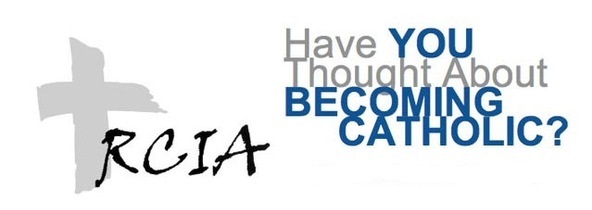 If you are:Someone who has not been baptized, but seeks spirituality in your life?A Baptized Christian who would like to learn about the Catholic faith?A Baptized Catholic who has not received the Sacraments of Holy Eucharist or Confirmation and desires to complete the Sacraments of Initiation?Married to a Catholic and trying to raise your children in the Catholic faith, but don’t know what that actually involves?        Join Us!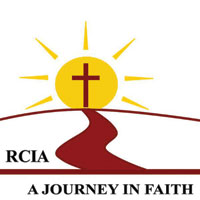 If you believe that God is calling you to discover the truth about the Catholic faith, please contact:   Susan: 561-626-8626; or email susan@stpatrickchurch.org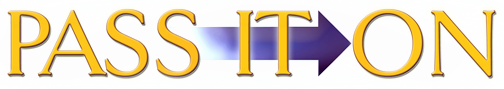 